Unitarian Universalist Community ChurchWorship Service - Sunday, July 15, 2018Today at UUCC   Single 10:00 a.m. Service		Harold Booth	“Singing around the Old World”*		Rental: Gambler’s Anonymous, 7-8 p.m., D-Olsn*'Singing around the Old World' - a hymn-heavy trip around [mostly] Europe featuring the 'politically incorrect' verses from old hymn-books – things like ‘The Italian Hymn’, ‘The Hungarian Hymn’, etc.  The words might offend our UU-sensibilities, but it’s lovely music.NoticesHELP WANTED: The church is looking for a couple of paid SEXTONS for the church.  A sexton is paid to clean up the church after a large event (i.e. vacuum, clean bathrooms, wash floor, re-stock paper supplies and soap, etc.).  This is a great opportunity for a teen or anyone that would like to make a few extra bucks once in a while.  Experience is NOT needed.  Pay is $15/hour (normally 4 hour minimum for each sexton job).   If you are interested or would like more information, please contact the office administrator at (207) 622-3232 or admin@augustauu.org.Has your Contact Info Changed?Email, Phone, Address, etc.If your contact information has changed, please let the Office Administrator know by Monday, July 23rd before the new July 2017 Directory is completed.  Accurate contact information helps us to keep you informed and allows us to keep in touch with you.  FMI or to report changes, contact our Office Admin by phone 622-3232 or email admin@augustauu.orgYOGA to cease for the summer:Next week’s Yoga class on Wed. 7/18 will be the last Yoga class for the summer.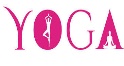 The class will resume, Wed. September 5th.Landscape Photos for SaleA dear friend of the Nabers, Craig Wratten, was a professional photographer in his retirement years.  He taught himself how to mat the photos and to build the frames as well.  He died from ALS in October 2017 leaving many photos ready for sale.  His widow, Ardeene, has generously donated ten of these photos to our church to sell to support fundraising for UUCC.  Ardeene will be present on Sunday July 22 to have conversations with anyone about Craig’s work.  At the coffee fellowship on July 22, we will bring the photos for you to view, and on July 29 we will accept bids for their purchase.  100% of the sales will go to UUCC.  If you would like to know more about Craig, his obituary can be found at Legacy.com (Skowhegan).  If you have questions, please contact Martha and Don Naber at naber@gwi.net or 207-887-1104.  Who do you contact?Reverend Carie is on vacation until July 27th.For congregational concerns, please contact Jill Watson, Board of Trustees President at 207-458-4427 or jwatson223@roadrunner.com For pastoral emergencies and caring cooperative, please contact the following:  July 1-9	Tracy McNaughton 207-623-3110July 10-18	Helen Zidowecki 207-582-5308July 18-27	Nancee Campbell 207-621-7727This Week at UUCCMonday, July 16, 2018NEWSLETTER articles DUE tonewsletter@augustauu.org	Private Rental, 9:00 – 10:30 a.m., D-Prlr	Private Piano Lessons, 9:30am-5:30pm, C-Sanct	Small Group Ministry, 6:00-8:00 p.m., D-PrlrPeaceful Heart Sangha, 6:30-8 pm, C-SanctJoin this mindfulness meditation group that meets every Monday from 6:30 – 8:00 pm for sitting and walking meditation, readings and sharing in the sanctuary.  Tuesday, July 17, 2018	Small Group Ministry, 10:00-11:30 p.m., OP	Al-ANON, Noon, C-Rbns	Gam-Anon, Noon, D-Olsn	Banner Project Meeting, 2:00-5:00 p.m., C-FHWednesday, July 18, 2018    Communications Work Group, 10am – Noon, C-Comm   Private Rental, 3:30 – 4:30 p.m., D-PrlrGentle Yoga, 5:00 p.m., C-FHEveryone is welcome to Wednesday Yoga at the UUCC.  No experience needed; all are welcome – just bring your curiosity.  You are welcome to drop in, come once and a while, or become regular attenders.  Classes are FREE and are taught by Janet Sawyer and Deb Mattson   Rental: Maine AllCare, 5:15-7:15 p.m., D-Olsn   Small Group Ministry, 6:30 – 8:30 p.m., D-PrlrRental Just Guys, 6:30 – 8:00 p.m., C-FH Just Guys is a local social/support group for gay, bisexual or questioning men.  The group meets to enjoy movies, discussions, social awareness, guest speakers, game nights and a potluck every 3rd Wednesday.   FMI: visit Just Guys www.justguys.info.  Thursday, July 19, 2018     Private Rental, 2:00-4:00 p.m., D-PrlrFriday, July 20, 2018 <No events or meetings>Saturday, July 21, 2018 <No meetings or events >Sunday, July 22, 2018     Single 10:00 a.m. Service	“Poetry Service”**			UUCC Worship Committee     Goddess/Earth Circles, 11:30 a.m., C-FH     Rental: Gambler’s Anonymous, 7-8:00 p.m., D-Olsn**Join the Worship Committee for a fun hour of poetry sharing!  Please bring a favorite poem to share.  We welcome your old favorites and your new originals.  ‘I think that I shall never see a community so lovely as UUCC!’Next Sunday at UUCCGoddess/Earth Circles, 11:30 a.m., C-FHJoin us for a Summer Connection in Fellowship Hall or outside (weather permitting) from 11:30 a.m. to about 1:00 p.m.  This time is for sharing, along with readings for goddess and earth circle reflections.  Open to all youth and adults, all genders. FMI: contact Helen Z at hzmre@hzmre.comUpcoming EventsWednesday, July 25th		Seasoned Souls, 10:30 – Noon, C-FHFriday, July 27th	 Drum Circle, 6:00 – 8:00 p.m., C-SanctFor the complete calendar of events, visit the UUCC website: www.augustauu.orgUUCC Office Hours (this week)Office hours: 	Tues, Wed & Thurs (9:00 a.m. – 4:00 p.m.)	Mon and Fri (Office CLOSED)<See notice on Reverse: Rev. Carie>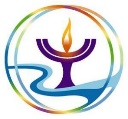 Office Administrator, Lynn M. Smith, admin@augustauu.org, Phone 622-3232Religious Exploration Coordinator, Monique McAuliffeMusic Director, Bridget Convey, musicdirector@augustauu.org